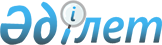 О внесении изменений в решение Каракиянского маслихата от 6 января 2020 года № 37/385 "О бюджетах сел, сельских округов на 2020 - 2022 годы"Решение Каракиянского районного маслихата Мангистауской области от 18 мая 2020 года № 40/408. Зарегистрировано Департаментом юстиции Мангистауской области 27 мая 2020 года № 4218
      В соответствии с Бюджетным кодексом Республики Казахстан от 4 декабря 2008 года, Законом Республики Казахстан от 23 января 2001 года "О местном государственном управлении и самоуправлении в Республике Казахстан" и решением Каракиянского районного маслихата от 6 мая 2020 года №40/405 "О внесении изменений в решение Каракиянского районного маслихата от 25 декабря 2019 года №37/383 "О районном бюджете на 2020 - 2022 годы" (зарегистрировано в Реестре государственной регистрации нормативных правовых актов за №4209), Каракиянский районный маслихат РЕШИЛ:
      1. Внести в решение Каракиянского районного маслихата от 6 января 2020 года №37/385 "О бюджете сел, сельских округов на 2020 - 2022 годы" (зарегистрировано в Реестре государственной регистрации нормативных правовых актов за №4108, опубликовано 20 января 2020 года в Эталонном контрольном банке нормативных правовых актов Республики Казахстан) следующие изменения:
      пункт 1 указанного решения изложить в новой редакции следующего содержания : 
      "1. Утвердить бюджет сел, сельских округов на 2020 - 2022 годы согласно приложениям 1, 2, 3, 4, 5, 6, 7, 8, 9, 10, 11, 12, 13, 14, 15,16,17,18,19,20 и 21 к настоящему решению соответственно, в том числе на 2020 год в следующих объемах:
      1) доходы – 1 250 177,2 тысячи тенге, в том числе по:
      налоговым поступления – 153 420,0,0 тысяч тенге;
      неналоговым поступления – 4 500,0 тысяч тенге;
      поступления от продажи основного капитала – 0 тенге;
      поступления трансфертов – 1 092 257,2 тысячи тенге;
      2) затраты – 1 281 670,7 тысяч тенге;
      3) чистое бюджетное кредитование – 0 тенге;
      бюджетные кредиты – 0 тенге;
      погашение бюджетных кредитов – 0 тенге;
      4) сальдо по операциям с финансовыми активами – 0 тенге;
      приобретение финансовых активов – 0 тенге;
      поступления от продажи финансовых активов государства – 0 тенге;
      5) дефицит (профицит) бюджета – -31 493,5 тысяч тенге;
      6) финансирование дефицита (использование профицита) бюджета – 31 493,5 тысяч тенге;
      поступление займов – 0 тенге;
      погашение займов – 0 тенге; 
      используемые остатки бюджетных средств – 31 493,5 тысяч тенге.";
      приложения 1, 2, 3, 4, 5, 6 и 7 к указанному решению изложить в новой редакции согласно приложениям 1, 2, 3, 4, 5, 6 и 7 к настоящему решению.
      2. Контроль за исполнением настоящего решения возложить на постоянную комиссию Каракиянского районного маслихата по вопросам экономики и бюджета (председатель комиссии Е.Есенкосов).
      3. Государственному учреждению "Аппарат Каракиянского районного маслихата" (руководитель аппарата Р.Ибраева) обеспечить государственную регистрацию настоящего решения в органах юстиции.
      4. Настоящее решение вводится в действие с 1 января 2020 года. Бюджет сельского округа Болашак на 2020 год Бюджет сельского округа Бостан на 2020 год Бюджет села Жетыбай на 2020 год Бюджет сельского округа Куланды на 2020 год Бюджет села Курык на 2020 год Бюджет села Мунайшы на 2020 год Бюджет села Сенек на 2020 год
					© 2012. РГП на ПХВ «Институт законодательства и правовой информации Республики Казахстан» Министерства юстиции Республики Казахстан
				
      Председатель сессии 

Е. Есенкосов

      Секретарь Каракиянского районного маслихата 

А. Мееров
Приложение 1к решению Каракиянского районногомаслихата от 18 мая 2020 года № 40/408Приложение 1к решению Каракиянского районногомаслихата от 6 января 2020 года № 37/385
Категория
Категория
Категория
Категория
Категория
Категория
Категория
Наименование
Наименование
Сумма тысяч тенге
Сумма тысяч тенге
Класс
Класс
Класс
Класс
Класс
Класс
Наименование
Наименование
Сумма тысяч тенге
Сумма тысяч тенге
Подкласс
Подкласс
Наименование
Наименование
Сумма тысяч тенге
Сумма тысяч тенге 1 1 1 1 1 1 1 2 2 3 3
1. Доходы
1. Доходы
65 897,7
65 897,7
1
Налоговые поступления
Налоговые поступления
0
0
01
01
01
Подоходный налог
Подоходный налог
0
0
2
2
2
Индивидуальный подоходный налог
Индивидуальный подоходный налог
0
0
04
04
04
Налоги на собственность
Налоги на собственность
0
0
1
1
1
Налоги на имущество
Налоги на имущество
0
0
3
3
3
Земельный налог
Земельный налог
0
0
4
4
4
Налог на транспортные средства
Налог на транспортные средства
0
0
2
Неналоговые поступления
Неналоговые поступления
40,0
40,0
01
01
01
Доходы от государственной собственности
Доходы от государственной собственности
40,0
40,0
5
5
5
Доходы от аренды имущества, находящегося в государственной собственности
Доходы от аренды имущества, находящегося в государственной собственности
40,0
40,0
3
Поступления от продажи основного капитала
Поступления от продажи основного капитала
0
0
4
Поступления трансфертов
Поступления трансфертов
65 857,7
65 857,7
02
02
02
Трансферты из вышестоящих органов государственного управления
Трансферты из вышестоящих органов государственного управления
65 857,7
65 857,7
3
3
3
Трансферты из районного (города областного значения) бюджета
Трансферты из районного (города областного значения) бюджета
65 857,7
65 857,7
Функциональная группа
Функциональная группа
Функциональная группа
Функциональная группа
Функциональная группа
Функциональная группа
Функциональная группа
Функциональная группа
Наименование
Наименование
Сумма тысяч тенге
Администратор бюджетных программ
Администратор бюджетных программ
Администратор бюджетных программ
Администратор бюджетных программ
Администратор бюджетных программ
Администратор бюджетных программ
Наименование
Наименование
Сумма тысяч тенге
Программа
Программа
Наименование
Наименование
Сумма тысяч тенге 1 1 1 1 1 1 1 1 2 2 3
2. Затраты
2. Затраты
65 897,7
01
01
01
Государственные услуги общего характера
Государственные услуги общего характера
20 467,0
124
124
124
Аппарат акима города районного значения, села, поселка, сельского округа
Аппарат акима города районного значения, села, поселка, сельского округа
20 467,0
001
001
Услуги по обеспечению деятельности акима города районного значения, села, поселка, сельского округа
Услуги по обеспечению деятельности акима города районного значения, села, поселка, сельского округа
20 467,0
04
04
04
Образование
Образование
31 188,0
124
124
124
Аппарат акима города районного значения, села, поселка, сельского округа
Аппарат акима города районного значения, села, поселка, сельского округа
31 188,0
041
041
Реализация государственного образовательного заказа в дошкольных организациях образования
Реализация государственного образовательного заказа в дошкольных организациях образования
31 188,0
05
05
05
Здравоохранение
Здравоохранение
970,0
124
124
124
Аппарат акима города районного значения, села, поселка, сельского округа
Аппарат акима города районного значения, села, поселка, сельского округа
970,0
002
002
Организация в экстренных случаях доставки тяжелобольных людей до ближайшей организации здравоохранения, оказывающей врачебную помощь
Организация в экстренных случаях доставки тяжелобольных людей до ближайшей организации здравоохранения, оказывающей врачебную помощь
970,0
07
07
07
Жилищно-коммунальное хозяйство
Жилищно-коммунальное хозяйство
12 849,0
124
124
124
Аппарат акима города районного значения, села, поселка, сельского округа
Аппарат акима города районного значения, села, поселка, сельского округа
12 849,0
009
009
Обеспечение санитарии населенных пунктов
Обеспечение санитарии населенных пунктов
7 900,0
011
011
Благоустройство и озеленение населенных пунктов
Благоустройство и озеленение населенных пунктов
4 949,0
08
08
08
Культура, спорт, туризм и информационное пространство
Культура, спорт, туризм и информационное пространство
423,7
124
124
124
Аппарат акима города районного значения, села, поселка, сельского округа
Аппарат акима города районного значения, села, поселка, сельского округа
423,7
006
006
Поддержка культурно-досуговой работы на местном уровне
Поддержка культурно-досуговой работы на местном уровне
213,0
028
028
Проведение физкультурно-оздоровительных и спортивных мероприятий на местном уровне
Проведение физкультурно-оздоровительных и спортивных мероприятий на местном уровне
210,7
3. Чистое бюджетное кредитование
3. Чистое бюджетное кредитование
0
Бюджетные кредиты
Бюджетные кредиты
0
Погашение бюджетных кредитов
Погашение бюджетных кредитов
0
4. Сальдо по операциям с финансовыми активами
4. Сальдо по операциям с финансовыми активами
0
Приобретение финансовых активов
Приобретение финансовых активов
0
Поступления от продажи финансовых активов государства
Поступления от продажи финансовых активов государства
0
5. Дефицит (профицит) бюджета
5. Дефицит (профицит) бюджета
0
6. Финансирование дефицита (использование профицита) бюджета
6. Финансирование дефицита (использование профицита) бюджета
0
7
7
7
Поступление займов
Поступление займов
0
01
01
01
Внутренние государственные займы
Внутренние государственные займы
0
2
2
Договоры займа
Договоры займа
0
16
16
16
Погашение займов
Погашение займов
0
8
8
8
Используемые остатки бюджетных средств
Используемые остатки бюджетных средств
0
01
01
01
Остатки бюджетных средств
Остатки бюджетных средств
0
1
1
Свободные остатки бюджетных средств
Свободные остатки бюджетных средств
0Приложение 2к решению Каракиянского районногомаслихата от 18 мая 2020 года №40/408Приложение 2к решению Каракиянского районногомаслихата от 6 января 2020 года №37/385
Категория
Категория
Категория
Категория
Категория
Наименование
Наименование
Сумма тысяч тенге
Сумма тысяч тенге
Класс
Класс
Класс
Класс
Наименование
Наименование
Сумма тысяч тенге
Сумма тысяч тенге
Подкласс
Подкласс
Наименование
Наименование
Сумма тысяч тенге
Сумма тысяч тенге 1 1 1 1 1 2 2 3 3
1. Доходы
1. Доходы
80 437,2
80 437,2
1
Налоговые поступления
Налоговые поступления
4 052,0
4 052,0
01
01
Подоходный налог
Подоходный налог
22,0
22,0
2
2
Индивидуальный подоходный налог
Индивидуальный подоходный налог
22,0
22,0
04
04
Налоги на собственность
Налоги на собственность
4 030,0
4 030,0
1
1
Налоги на имущество
Налоги на имущество
103,0
103,0
3
3
Земельный налог
Земельный налог
57,0
57,0
4
4
Налог на транспортные средства
Налог на транспортные средства
3 870,0
3 870,0
2
Неналоговые поступления
Неналоговые поступления
95,0
95,0
01
01
Доходы от государственной собственности
Доходы от государственной собственности
95,0
95,0
5
5
Доходы от аренды имущества, находящегося в государственной собственности
Доходы от аренды имущества, находящегося в государственной собственности
95,0
95,0
3
Поступления от продажи основного капитала
Поступления от продажи основного капитала
0
0
4
Поступления трансфертов
Поступления трансфертов
76 290,2
76 290,2
02
02
Трансферты из вышестоящих органов государственного управления
Трансферты из вышестоящих органов государственного управления
76 290,2
76 290,2
3
3
Трансферты из районного (города областного значения) бюджета
Трансферты из районного (города областного значения) бюджета
76 290,2
76 290,2
Функциональная группа
Функциональная группа
Функциональная группа
Функциональная группа
Функциональная группа
Функциональная группа
Наименование
Наименование
Сумма тысяч тенге
Администратор бюджетных программ
Администратор бюджетных программ
Администратор бюджетных программ
Администратор бюджетных программ
Наименование
Наименование
Сумма тысяч тенге
Программа
Программа
Наименование
Наименование
Сумма тысяч тенге 1 1 1 1 1 1 2 2 3
2. Затраты
2. Затраты
80 437,2
01
01
Государственные услуги общего характера
Государственные услуги общего характера
24 193,0
124
124
Аппарат акима города районного значения, села, поселка, сельского округа
Аппарат акима города районного значения, села, поселка, сельского округа
24 193,0
001
001
Услуги по обеспечению деятельности акима города районного значения, села, поселка, сельского округа
Услуги по обеспечению деятельности акима города районного значения, села, поселка, сельского округа
24 193,0
04
04
Образование
Образование
31 188,0
124
124
Аппарат акима города районного значения, села, поселка, сельского округа
Аппарат акима города районного значения, села, поселка, сельского округа
31 188,0
041
041
Реализация государственного образовательного заказа в дошкольных организациях образования
Реализация государственного образовательного заказа в дошкольных организациях образования
31 188,0
06
06
Социальная помощь и социальное обеспечение
Социальная помощь и социальное обеспечение
1 465,0
124
124
Аппарат акима города районного значения, села, поселка, сельского округа
Аппарат акима города районного значения, села, поселка, сельского округа
1 465,0
003
003
Оказание социальной помощи нуждающимся гражданам на дому
Оказание социальной помощи нуждающимся гражданам на дому
1 465,0
07
07
Жилищно-коммунальное хозяйство
Жилищно-коммунальное хозяйство
23 341,0
124
124
Аппарат акима города районного значения, села, поселка, сельского округа
Аппарат акима города районного значения, села, поселка, сельского округа
23 341,0
009
009
Обеспечение санитарии населенных пунктов
Обеспечение санитарии населенных пунктов
7 950,0
011
011
Благоустройство и озеленение населенных пунктов
Благоустройство и озеленение населенных пунктов
15 391,0
08
08
Культура, спорт, туризм и информационное пространство
Культура, спорт, туризм и информационное пространство
250,2
124
124
Аппарат акима города районного значения, села, поселка, сельского округа
Аппарат акима города районного значения, села, поселка, сельского округа
250,2
006
006
Поддержка культурно-досуговой работы на местном уровне
Поддержка культурно-досуговой работы на местном уровне
86,0
028
028
Проведение физкультурно-оздоровительных и спортивных мероприятий на местном уровне
Проведение физкультурно-оздоровительных и спортивных мероприятий на местном уровне
164,2
3. Чистое бюджетное кредитование
3. Чистое бюджетное кредитование
0
Бюджетные кредиты
Бюджетные кредиты
0
Погашение бюджетных кредитов
Погашение бюджетных кредитов
0
4. Сальдо по операциям с финансовыми активами
4. Сальдо по операциям с финансовыми активами
0
Приобретение финансовых активов
Приобретение финансовых активов
0
Поступления от продажи финансовых активов государства
Поступления от продажи финансовых активов государства
0
5. Дефицит (профицит) бюджета
5. Дефицит (профицит) бюджета
0
6. Финансирование дефицита (использование профицита) бюджета
6. Финансирование дефицита (использование профицита) бюджета
0
7
7
Поступление займов
Поступление займов
0
01
01
Внутренние государственные займы
Внутренние государственные займы
0
2
2
Договоры займа
Договоры займа
0
16
16
Погашение займов
Погашение займов
0
8
8
Используемые остатки бюджетных средств
Используемые остатки бюджетных средств
0
01
01
Остатки бюджетных средств
Остатки бюджетных средств
0
1
1
Свободные остатки бюджетных средств
Свободные остатки бюджетных средств
0Приложение 3к решению Каракиянского районногомаслихата от 18 мая 2020 года №40/408Приложение 3к решению Каракиянского районногомаслихата от 6 января 2020 года №37/385
Категория
Категория
Категория
Категория
Категория
Наименование
Наименование
Сумма тысяч тенге
Класс
Класс
Класс
Класс
Наименование
Наименование
Сумма тысяч тенге
Подкласс
Подкласс
Наименование
Наименование
Сумма тысяч тенге 1 1 1 1 1 2 2 3
1. Доходы
1. Доходы
362 726,8
1
Налоговые поступления
Налоговые поступления
44 350,0
01
01
Подоходный налог
Подоходный налог
5 998,0
2
2
Индивидуальный подоходный налог
Индивидуальный подоходный налог
5 998,0
04
04
Налоги на собственность
Налоги на собственность
38 352,0
1
1
Налоги на имущество
Налоги на имущество
335,0
3
3
Земельный налог
Земельный налог
670,0
4
4
Налог на транспортные средства
Налог на транспортные средства
37 347,0
2
Неналоговые поступления
Неналоговые поступления
1 000,0
01
01
Доходы от государственной собственности
Доходы от государственной собственности
1 000,0
5
5
Доходы от аренды имущества, находящегося в государственной собственности
Доходы от аренды имущества, находящегося в государственной собственности
1 000,0
3
Поступления от продажи основного капитала
Поступления от продажи основного капитала
0
4
Поступления трансфертов
Поступления трансфертов
317 376,8
02
02
Трансферты из вышестоящих органов государственного управления
Трансферты из вышестоящих органов государственного управления
317 376,8
3
3
Трансферты из районного (города областного значения) бюджета
Трансферты из районного (города областного значения) бюджета
317 376,8
Функциональная группа
Функциональная группа
Функциональная группа
Функциональная группа
Функциональная группа
Функциональная группа
Наименование
Сумма тысяч тенге
Администратор бюджетных программ
Администратор бюджетных программ
Администратор бюджетных программ
Администратор бюджетных программ
Наименование
Сумма тысяч тенге
Программа
Программа
Наименование
Сумма тысяч тенге 1 1 1 1 1 1 2 3
2. Затраты
375 893,0
01
01
Государственные услуги общего характера
42 969,0
124
124
Аппарат акима города районного значения, села, поселка, сельского округа
42 969,0
001
001
Услуги по обеспечению деятельности акима города районного значения, села, поселка, сельского округа
42 969,0
04
04
Образование
272 795,0
124
124
Аппарат акима города районного значения, села, поселка, сельского округа
272 795,0
041
041
Реализация государственного образовательного заказа в дошкольных организациях образования
272 795,0
06
06
Социальная помощь и социальное обеспечение
9 740,0
124
124
Аппарат акима города районного значения, села, поселка, сельского округа
9 740,0
003
003
Оказание социальной помощи нуждающимся гражданам на дому
9 740,0
07
07
Жилищно-коммунальное хозяйство
50 279,0
124
124
Аппарат акима города районного значения, села, поселка, сельского округа
50 279,0
009
009
Обеспечение санитарии населенных пунктов
34 780,0
011
011
Благоустройство и озеленение населенных пунктов
15 499,0
08
08
Культура, спорт, туризм и информационное пространство
110,0
124
124
Аппарат акима города районного значения, села, поселка, сельского округа
110,0
006
006
Поддержка культурно-досуговой работы на местном уровне
110,0
3. Чистое бюджетное кредитование
0
Бюджетные кредиты
0
Погашение бюджетных кредитов
0
4. Сальдо по операциям с финансовыми активами
0
Приобретение финансовых активов
0
Поступления от продажи финансовых активов государства
0
5. Дефицит (профицит) бюджета
-13 166,2
6. Финансирование дефицита (использование профицита) бюджета
13 166,2
7
7
Поступление займов
0
01
01
Внутренние государственные займы
0
2
2
Договоры займа
0
16
16
Погашение займов
0
8
8
Используемые остатки бюджетных средств
13 166,2
01
01
Остатки бюджетных средств
13 166,2
1
1
Свободные остатки бюджетных средств
13 166,2Приложение 4к решению Каракиянского районногомаслихата от 18 мая 2020 года №40/408Приложение 4к решению Каракиянского районногомаслихата от 6 января 2020 года №37/385
Категория
Категория
Категория
Категория
Категория
Наименование
Наименование
Сумма тысяч тенге
Сумма тысяч тенге
Класс
Класс
Класс
Класс
Наименование
Наименование
Сумма тысяч тенге
Сумма тысяч тенге
Подкласс
Подкласс
Наименование
Наименование
Сумма тысяч тенге
Сумма тысяч тенге 1 1 1 1 1 2 2 3 3
1. Доходы
1. Доходы
88 862,0
88 862,0
1
Налоговые поступления
Налоговые поступления
2 945,0
2 945,0
01
01
Подоходный налог
Подоходный налог
10,0
10,0
2
2
Индивидуальный подоходный налог
Индивидуальный подоходный налог
10,0
10,0
04
04
Налоги на собственность
Налоги на собственность
2 935,0
2 935,0
1
1
Налоги на имущество
Налоги на имущество
133,0
133,0
3
3
Земельный налог
Земельный налог
122,0
122,0
4
4
Налог на транспортные средства
Налог на транспортные средства
2 680,0
2 680,0
2
Неналоговые поступления
Неналоговые поступления
540,0
540,0
01
01
Доходы от государственной собственности
Доходы от государственной собственности
540,0
540,0
5
5
Доходы от аренды имущества, находящегося в государственной собственности
Доходы от аренды имущества, находящегося в государственной собственности
540,0
540,0
3
Поступления от продажи основного капитала
Поступления от продажи основного капитала
0
0
4
Поступления трансфертов
Поступления трансфертов
85 377,0
85 377,0
02
02
Трансферты из вышестоящих органов государственного управления
Трансферты из вышестоящих органов государственного управления
85 377,0
85 377,0
3
3
Трансферты из районного (города областного значения) бюджета
Трансферты из районного (города областного значения) бюджета
85 377,0
85 377,0
Функциональная группа
Функциональная группа
Функциональная группа
Функциональная группа
Функциональная группа
Функциональная группа
Наименование
Наименование
Сумма тысяч тенге
Администратор бюджетных программ
Администратор бюджетных программ
Администратор бюджетных программ
Администратор бюджетных программ
Наименование
Наименование
Сумма тысяч тенге
Программа
Программа
Наименование
Наименование
Сумма тысяч тенге 1 1 1 1 1 1 2 2 3
2. Затраты
2. Затраты
88 862,0
01
01
Государственные услуги общего характера
Государственные услуги общего характера
30 860,0
124
124
Аппарат акима города районного значения, села, поселка, сельского округа
Аппарат акима города районного значения, села, поселка, сельского округа
30 860,0
001
001
Услуги по обеспечению деятельности акима города районного значения, села, поселка, сельского округа
Услуги по обеспечению деятельности акима города районного значения, села, поселка, сельского округа
30 860,0
04
04
Образование
Образование
31 188,0
124
124
Аппарат акима города районного значения, села, поселка, сельского округа
Аппарат акима города районного значения, села, поселка, сельского округа
31 188,0
041
041
Реализация государственного образовательного заказа в дошкольных организациях образования
Реализация государственного образовательного заказа в дошкольных организациях образования
31 188,0
06
06
Социальная помощь и социальное обеспечение
Социальная помощь и социальное обеспечение
1 102,0
124
124
Аппарат акима города районного значения, села, поселка, сельского округа
Аппарат акима города районного значения, села, поселка, сельского округа
1 102,0
003
003
Оказание социальной помощи нуждающимся гражданам на дому
Оказание социальной помощи нуждающимся гражданам на дому
1 102,0
07
07
Жилищно-коммунальное хозяйство
Жилищно-коммунальное хозяйство
25 303,0
124
124
Аппарат акима города районного значения, села, поселка, сельского округа
Аппарат акима города районного значения, села, поселка, сельского округа
25 303,0
009
009
Обеспечение санитарии населенных пунктов
Обеспечение санитарии населенных пунктов
7 950,0
011
011
Благоустройство и озеленение населенных пунктов
Благоустройство и озеленение населенных пунктов
17 353,0
08
08
Культура, спорт, туризм и информационное пространство
Культура, спорт, туризм и информационное пространство
409,0
124
124
Аппарат акима города районного значения, села, поселка, сельского округа
Аппарат акима города районного значения, села, поселка, сельского округа
409,0
006
006
Поддержка культурно-досуговой работы на местном уровне
Поддержка культурно-досуговой работы на местном уровне
286,0
028
028
Проведение физкультурно-оздоровительных и спортивных мероприятий на местном уровне
Проведение физкультурно-оздоровительных и спортивных мероприятий на местном уровне
123,0
3. Чистое бюджетное кредитование
3. Чистое бюджетное кредитование
0
Бюджетные кредиты
Бюджетные кредиты
0
Погашение бюджетных кредитов
Погашение бюджетных кредитов
0
4. Сальдо по операциям с финансовыми активами
4. Сальдо по операциям с финансовыми активами
0
Приобретение финансовых активов
Приобретение финансовых активов
0
Поступления от продажи финансовых активов государства
Поступления от продажи финансовых активов государства
0
5. Дефицит (профицит) бюджета
5. Дефицит (профицит) бюджета
0
6. Финансирование дефицита (использование профицита) бюджета
6. Финансирование дефицита (использование профицита) бюджета
0
7
7
Поступление займов
Поступление займов
0
01
01
Внутренние государственные займы
Внутренние государственные займы
0
2
2
Договоры займа
Договоры займа
0
16
16
Погашение займов
Погашение займов
0
8
8
Используемые остатки бюджетных средств
Используемые остатки бюджетных средств
0
01
01
Остатки бюджетных средств
Остатки бюджетных средств
0
1
1
Свободные остатки бюджетных средств
Свободные остатки бюджетных средств
0Приложение 5к решению Каракиянского районногомаслихата от 18 мая 2020 года №40/408Приложение 5к решению Каракиянского районногомаслихата от 6 января 2020 года №37/385
Категория
Категория
Категория
Категория
Категория
Категория
Наименование
Наименование
Сумма тысяч тенге
Сумма тысяч тенге
Класс
Класс
Наименование
Наименование
Сумма тысяч тенге
Сумма тысяч тенге
Подкласс
Наименование
Наименование
Сумма тысяч тенге
Сумма тысяч тенге 1 1 1 1 1 1 2 2 3 3
1. Доходы
1. Доходы
346 325,0
346 325,0
1
1
Налоговые поступления
Налоговые поступления
80 240,0
80 240,0
01
01
01
Подоходный налог
Подоходный налог
9 460,0
9 460,0
2
Индивидуальный подоходный налог
Индивидуальный подоходный налог
9 460,0
9 460,0
04
04
04
Налоги на собственность
Налоги на собственность
70 780,0
70 780,0
1
Налоги на имущество
Налоги на имущество
280,0
280,0
3
Земельный налог
Земельный налог
47 600,0
47 600,0
4
Налог на транспортные средства
Налог на транспортные средства
22 900,0
22 900,0
2
2
Неналоговые поступления
Неналоговые поступления
1 500,0
1 500,0
01
01
01
Доходы от государственной собственности
Доходы от государственной собственности
1 500,0
1 500,0
5
Доходы от аренды имущества, находящегося в государственной собственности
Доходы от аренды имущества, находящегося в государственной собственности
1 500,0
1 500,0
3
3
Поступления от продажи основного капитала
Поступления от продажи основного капитала
0
0
4
4
Поступления трансфертов
Поступления трансфертов
264 585,0
264 585,0
02
02
02
Трансферты из вышестоящих органов государственного управления
Трансферты из вышестоящих органов государственного управления
264 585,0
264 585,0
3
Трансферты из районного (города областного значения) бюджета
Трансферты из районного (города областного значения) бюджета
264 585,0
264 585,0
Функциональная группа
Функциональная группа
Функциональная группа
Функциональная группа
Функциональная группа
Функциональная группа
Функциональная группа
Наименование
Наименование
Сумма тысяч тенге
Администратор бюджетных программ
Администратор бюджетных программ
Администратор бюджетных программ
Администратор бюджетных программ
Наименование
Наименование
Сумма тысяч тенге
Программа
Программа
Наименование
Наименование
Сумма тысяч тенге 1 1 1 1 1 1 1 2 2 3
2. Затраты
2. Затраты
355 823,9
01
01
01
Государственные услуги общего характера
Государственные услуги общего характера
52 952,0
124
124
Аппарат акима города районного значения, села, поселка, сельского округа
Аппарат акима города районного значения, села, поселка, сельского округа
52 952,0
001
001
Услуги по обеспечению деятельности акима города районного значения, села, поселка, сельского округа
Услуги по обеспечению деятельности акима города районного значения, села, поселка, сельского округа
51 107,0
022
022
Капитальные расходы государственного органа
Капитальные расходы государственного органа
1 845,0
04
04
04
Образование
Образование
205 095,0
124
124
Аппарат акима города районного значения, села, поселка, сельского округа
Аппарат акима города районного значения, села, поселка, сельского округа
205 095,0
041
041
Реализация государственного образовательного заказа в дошкольных организациях образования
Реализация государственного образовательного заказа в дошкольных организациях образования
205 095,0
06
06
06
Социальная помощь и социальное обеспечение
Социальная помощь и социальное обеспечение
9 243,0
124
124
Аппарат акима города районного значения, села, поселка, сельского округа
Аппарат акима города районного значения, села, поселка, сельского округа
9 243,0
003
003
Оказание социальной помощи нуждающимся гражданам на дому
Оказание социальной помощи нуждающимся гражданам на дому
9 243,0
07
07
07
Жилищно-коммунальное хозяйство
Жилищно-коммунальное хозяйство
88 396,0
124
124
Аппарат акима города районного значения, села, поселка, сельского округа
Аппарат акима города районного значения, села, поселка, сельского округа
88 396,0
009
009
Обеспечение санитарии населенных пунктов
Обеспечение санитарии населенных пунктов
66 396,0
011
011
Благоустройство и озеленение населенных пунктов
Благоустройство и озеленение населенных пунктов
22 000,0
08
08
08
Культура, спорт, туризм и информационное пространство
Культура, спорт, туризм и информационное пространство
137,9
124
124
Аппарат акима города районного значения, села, поселка, сельского округа
Аппарат акима города районного значения, села, поселка, сельского округа
137,9
028
028
Проведение физкультурно-оздоровительных и спортивных мероприятий на местном уровне
Проведение физкультурно-оздоровительных и спортивных мероприятий на местном уровне
137,9
3. Чистое бюджетное кредитование
3. Чистое бюджетное кредитование
0
Бюджетные кредиты
Бюджетные кредиты
0
Погашение бюджетных кредитов
Погашение бюджетных кредитов
0
4. Сальдо по операциям с финансовыми активами
4. Сальдо по операциям с финансовыми активами
0
Приобретение финансовых активов
Приобретение финансовых активов
0
Поступления от продажи финансовых активов государства
Поступления от продажи финансовых активов государства
0
5. Дефицит (профицит) бюджета
5. Дефицит (профицит) бюджета
- 9 498,9
6. Финансирование дефицита (использование профицита) бюджета
6. Финансирование дефицита (использование профицита) бюджета
9 498,9
7
7
7
Поступление займов
Поступление займов
0
01
01
Внутренние государственные займы
Внутренние государственные займы
0
2
2
Договоры займа
Договоры займа
0
16
16
16
Погашение займов
Погашение займов
0
8
8
8
Используемые остатки бюджетных средств
Используемые остатки бюджетных средств
9 498,9
01
01
Остатки бюджетных средств
Остатки бюджетных средств
9 498,9
1
1
Свободные остатки бюджетных средств
Свободные остатки бюджетных средств
9 498,9Приложение 6к решению Каракиянского районногомаслихата от 18 мая 2020 года №40/408Приложение 6к решению Каракиянского районногомаслихата от 6 января 2020 года №37/385
Категория
Категория
Категория
Категория
Категория
Категория
Наименование
Наименование
Сумма тысяч тенге
Сумма тысяч тенге
Класс
Класс
Наименование
Наименование
Сумма тысяч тенге
Сумма тысяч тенге
Подкласс
Наименование
Наименование
Сумма тысяч тенге
Сумма тысяч тенге 1 1 1 1 1 1 2 2 3 3
1. Доходы
1. Доходы
205 027,2
205 027,2
1
1
Налоговые поступления
Налоговые поступления
13 012,0
13 012,0
01
01
01
Подоходный налог
Подоходный налог
2 330,0
2 330,0
2
Индивидуальный подоходный налог
Индивидуальный подоходный налог
2 330,0
2 330,0
04
04
04
Налоги на собственность
Налоги на собственность
10 682,0
10 682,0
1
Налоги на имущество
Налоги на имущество
120,0
120,0
3
Земельный налог
Земельный налог
151,0
151,0
4
Налог на транспортные средства
Налог на транспортные средства
10 411,0
10 411,0
2
2
Неналоговые поступления
Неналоговые поступления
800,0
800,0
01
01
01
Доходы от государственной собственности
Доходы от государственной собственности
800,0
800,0
5
Доходы от аренды имущества, находящегося в государственной собственности
Доходы от аренды имущества, находящегося в государственной собственности
800,0
800,0
3
3
Поступления от продажи основного капитала
Поступления от продажи основного капитала
0
0
4
4
Поступления трансфертов
Поступления трансфертов
191 215,2
191 215,2
02
02
02
Трансферты из вышестоящих органов государственного управления
Трансферты из вышестоящих органов государственного управления
191 215,2
191 215,2
3
Трансферты из районного (города областного значения) бюджета
Трансферты из районного (города областного значения) бюджета
191 215,2
191 215,2
Функциональная группа
Функциональная группа
Функциональная группа
Функциональная группа
Функциональная группа
Функциональная группа
Функциональная группа
Наименование
Наименование
Сумма тысяч тенге
Администратор бюджетных программ
Администратор бюджетных программ
Администратор бюджетных программ
Администратор бюджетных программ
Наименование
Наименование
Сумма тысяч тенге
Программа
Программа
Наименование
Наименование
Сумма тысяч тенге 1 1 1 1 1 1 1 2 2 3
2. Затраты
2. Затраты
210 119,9
01
01
01
Государственные услуги общего характера
Государственные услуги общего характера
34 452,0
124
124
Аппарат акима города районного значения, села, поселка, сельского округа
Аппарат акима города районного значения, села, поселка, сельского округа
34 452,0
001
001
Услуги по обеспечению деятельности акима города районного значения, села, поселка, сельского округа
Услуги по обеспечению деятельности акима города районного значения, села, поселка, сельского округа
34 452,0
04
04
04
Образование
Образование
145 228,0
124
124
Аппарат акима города районного значения, села, поселка, сельского округа
Аппарат акима города районного значения, села, поселка, сельского округа
145 228,0
041
041
Реализация государственного образовательного заказа в дошкольных организациях образования
Реализация государственного образовательного заказа в дошкольных организациях образования
145 228,0
06
06
06
Социальная помощь и социальное обеспечение
Социальная помощь и социальное обеспечение
1 808,0
124
124
Аппарат акима города районного значения, села, поселка, сельского округа
Аппарат акима города районного значения, села, поселка, сельского округа
1 808,0
003
003
Оказание социальной помощи нуждающимся гражданам на дому
Оказание социальной помощи нуждающимся гражданам на дому
1 808,0
07
07
07
Жилищно-коммунальное хозяйство
Жилищно-коммунальное хозяйство
28 400,0
124
124
Аппарат акима города районного значения, села, поселка, сельского округа
Аппарат акима города районного значения, села, поселка, сельского округа
28 400,0
009
009
Обеспечение санитарии населенных пунктов
Обеспечение санитарии населенных пунктов
18 400,0
011
011
Благоустройство и озеленение населенных пунктов
Благоустройство и озеленение населенных пунктов
10 000,0
08
08
08
Культура, спорт, туризм и информационное пространство
Культура, спорт, туризм и информационное пространство
231,9
124
124
Аппарат акима города районного значения, села, поселка, сельского округа
Аппарат акима города районного значения, села, поселка, сельского округа
231,9
006
006
Поддержка культурно-досуговой работы на местном уровне
Поддержка культурно-досуговой работы на местном уровне
30,0
028
028
Проведение физкультурно-оздоровительных и спортивных мероприятий на местном уровне
Проведение физкультурно-оздоровительных и спортивных мероприятий на местном уровне
201,9
3. Чистое бюджетное кредитование
3. Чистое бюджетное кредитование
0
Бюджетные кредиты
Бюджетные кредиты
0
Погашение бюджетных кредитов
Погашение бюджетных кредитов
0
4. Сальдо по операциям с финансовыми активами
4. Сальдо по операциям с финансовыми активами
0
Приобретение финансовых активов
Приобретение финансовых активов
0
Поступления от продажи финансовых активов государства
Поступления от продажи финансовых активов государства
0
5. Дефицит (профицит) бюджета
5. Дефицит (профицит) бюджета
-5 092,7
6. Финансирование дефицита (использование профицита) бюджета
6. Финансирование дефицита (использование профицита) бюджета
5 092,7
7
7
7
Поступление займов
Поступление займов
0
01
01
Внутренние государственные займы
Внутренние государственные займы
0
2
2
Договоры займа
Договоры займа
0
16
16
16
Погашение займов
Погашение займов
0
8
8
8
Используемые остатки бюджетных средств
Используемые остатки бюджетных средств
5 092,7
01
01
Остатки бюджетных средств
Остатки бюджетных средств
5 092,7
1
1
Свободные остатки бюджетных средств
Свободные остатки бюджетных средств
5 092,7Приложение 7к решению Каракиянского районногомаслихата от 18 мая 2020 года №40/408Приложение 7к решению Каракиянского районногомаслихата от 6 января 2020 года №37/385
Категория
Категория
Категория
Категория
Категория
Категория
Наименование
Наименование
Сумма тысяч тенге
Сумма тысяч тенге
Класс
Класс
Наименование
Наименование
Сумма тысяч тенге
Сумма тысяч тенге
Подкласс
Наименование
Наименование
Сумма тысяч тенге
Сумма тысяч тенге 1 1 1 1 1 1 2 2 3 3
1. Доходы
1. Доходы
100 901,3
100 901,3
1
1
Налоговые поступления
Налоговые поступления
8 821,0
8 821,0
01
01
01
Подоходный налог
Подоходный налог
155,0
155,0
2
Индивидуальный подоходный налог
Индивидуальный подоходный налог
155,0
155,0
04
04
04
Налоги на собственность
Налоги на собственность
8 666,0
8 666,0
1
Налоги на имущество
Налоги на имущество
72,0
72,0
3
Земельный налог
Земельный налог
64,0
64,0
4
Налог на транспортные средства
Налог на транспортные средства
8 530,0
8 530,0
2
2
Неналоговые поступления
Неналоговые поступления
525,0
525,0
01
01
01
Доходы от государственной собственности
Доходы от государственной собственности
525,0
525,0
5
Доходы от аренды имущества, находящегося в государственной собственности
Доходы от аренды имущества, находящегося в государственной собственности
525,0
525,0
3
3
Поступления от продажи основного капитала
Поступления от продажи основного капитала
0
0
4
4
Поступления трансфертов
Поступления трансфертов
91 555,3
91 555,3
02
02
02
Трансферты из вышестоящих органов государственного управления
Трансферты из вышестоящих органов государственного управления
91 555,3
91 555,3
3
Трансферты из районного (города областного значения) бюджета
Трансферты из районного (города областного значения) бюджета
91 555,3
91 555,3
Функциональная группа
Функциональная группа
Функциональная группа
Функциональная группа
Функциональная группа
Функциональная группа
Функциональная группа
Наименование
Наименование
Сумма тысяч тенге
Администратор бюджетных программ
Администратор бюджетных программ
Администратор бюджетных программ
Администратор бюджетных программ
Наименование
Наименование
Сумма тысяч тенге
Программа
Программа
Наименование
Наименование
Сумма тысяч тенге 1 1 1 1 1 1 1 2 2 3
2. Затраты
2. Затраты
104 637,0
01
01
01
Государственные услуги общего характера
Государственные услуги общего характера
34 882,0
124
124
Аппарат акима города районного значения, села, поселка, сельского округа
Аппарат акима города районного значения, села, поселка, сельского округа
34 882,0
001
001
Услуги по обеспечению деятельности акима города районного значения, села, поселка, сельского округа
Услуги по обеспечению деятельности акима города районного значения, села, поселка, сельского округа
34 882,0
04
04
04
Образование
Образование
45 795,0
124
124
Аппарат акима города районного значения, села, поселка, сельского округа
Аппарат акима города районного значения, села, поселка, сельского округа
45 795,0
041
041
Реализация государственного образовательного заказа в дошкольных организациях образования
Реализация государственного образовательного заказа в дошкольных организациях образования
45 795,0
06
06
06
Социальная помощь и социальное обеспечение
Социальная помощь и социальное обеспечение
3 473,0
124
124
Аппарат акима города районного значения, села, поселка, сельского округа
Аппарат акима города районного значения, села, поселка, сельского округа
3 473,0
003
003
Оказание социальной помощи нуждающимся гражданам на дому
Оказание социальной помощи нуждающимся гражданам на дому
3 473,0
07
07
07
Жилищно-коммунальное хозяйство
Жилищно-коммунальное хозяйство
19 950,0
124
124
Аппарат акима города районного значения, села, поселка, сельского округа
Аппарат акима города районного значения, села, поселка, сельского округа
19 950,0
009
009
Обеспечение санитарии населенных пунктов
Обеспечение санитарии населенных пунктов
7 950,0
011
011
Благоустройство и озеленение населенных пунктов
Благоустройство и озеленение населенных пунктов
12 000,0
08
08
08
Культура, спорт, туризм и информационное пространство
Культура, спорт, туризм и информационное пространство
537,0
124
124
Аппарат акима города районного значения, села, поселка, сельского округа
Аппарат акима города районного значения, села, поселка, сельского округа
537,0
006
006
Поддержка культурно-досуговой работы на местном уровне
Поддержка культурно-досуговой работы на местном уровне
286,0
028
028
Проведение физкультурно-оздоровительных и спортивных мероприятий на местном уровне
Проведение физкультурно-оздоровительных и спортивных мероприятий на местном уровне
251,0
3. Чистое бюджетное кредитование
3. Чистое бюджетное кредитование
0
Бюджетные кредиты
Бюджетные кредиты
0
Погашение бюджетных кредитов
Погашение бюджетных кредитов
0
4. Сальдо по операциям с финансовыми активами
4. Сальдо по операциям с финансовыми активами
0
Приобретение финансовых активов
Приобретение финансовых активов
0
Поступления от продажи финансовых активов государства
Поступления от продажи финансовых активов государства
0
5. Дефицит (профицит) бюджета
5. Дефицит (профицит) бюджета
-3 735,7
6. Финансирование дефицита (использование профицита) бюджета
6. Финансирование дефицита (использование профицита) бюджета
3 735,7
7
7
7
Поступление займов
Поступление займов
0
01
01
Внутренние государственные займы
Внутренние государственные займы
0
2
2
Договоры займа
Договоры займа
0
16
16
16
Погашение займов
Погашение займов
0
8
8
8
Используемые остатки бюджетных средств
Используемые остатки бюджетных средств
3 735,7
01
01
Остатки бюджетных средств
Остатки бюджетных средств
3 735,7
1
1
Свободные остатки бюджетных средств
Свободные остатки бюджетных средств
3 735,7